Név:____________________________________________________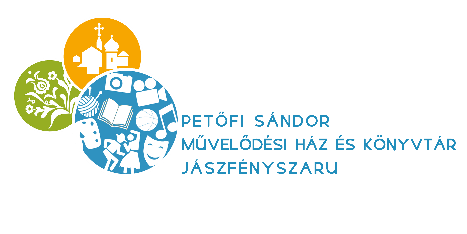 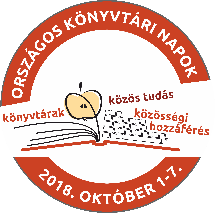 Osztály:___________                                          Pontszám:___________Leadási határidő: 2019. május 31. (péntek)FELADATLAP–Csukás István: Pom Pom sorozat köteteibőlfeladat: Kérdések Csukás IstvánrólHol született az író?  _________________________________________________________Milyen rangos kitüntetést kapott az írói munkásságáért?  ___________________________________________________________________________              A Pom Pom mese sorozaton kívül, sorolj fel még legalább három könyvet az írótól:              ____________________________________________________________________________              ____________________________________________________________________________feladat : Lesbőltámadó Ruhaszárítókötél című mese elolvasása után válaszolj a következő kérdésekre:             Hová bújik Pom Pom és Picur a Lesbőltámadó Ruhaszárítókötél elöl?             ____________________________________________________________________________             Kik akadtak bele a Ruhaszárítókötélbe? Sorold fel!             ____________________________________________________________________________             Hová hurcolta Lesbőltámadó az apróbb áldozatokat?              ____________________________________________________________________________              Ki siet segítségére a tűzoltóknak?              ____________________________________________________________________________feladat: Bátor Tintanyúl című mese elolvasása után válaszolj a következő kérdésekre!              Milyen színeket emleget Picur a mese elején?              ___________________________________________________________________________Hogyan született a Bátor Tintanyúl?___________________________________________________________________________              ___________________________________________________________________________              Ki győzte le és hogyan a Bátor Tintanyulat?             ____________________________________________________________________________                           ____________________________________________________________________________feladat: Egészítsd ki a következő könyvrészletet! Hogy kicsoda ………………………….? Hogy nem ismeritek? Ó, igazán ……………………… ismeri.Egyszer …………………, egyszer……………………. Most milyen? Most leginkább egy …………….………………… hasonlít, egy …………………………………………………………….. szőrsapkához.feladat: Találj ki egy még ismeretlen lényt, nevezd el, akiről Pom Pom mesélhetne Picurnak, és rajzold is le ide:Jó olvasást kívánunk! A feladatlap kitöltéséhez sok sikert!A könyvtárosok